Ricomincia la scuola:distanti ma uniti!ORARI PLESSO DI CASTEL GIUBILEOSCUOLA  DELL’INFANZIALunedì 14/09/2020  solo vecchi iscritti della scuola dell’infanzia: ingresso ore 8,30/9,00     uscita 13,30 (con servizio mensa)Da martedì 15/09/2020 a venerdì 02/10/2020 compreso vecchi iscritti della scuola dell’infanzia: ingresso ore 8,30/9,00      uscita ore 13,30 (con servizio mensa)nuovi iscritti della scuola dell’infanzia: ingresso ore 9,00-9.30      uscita ore 11.00.Da lunedì 05/10/2020ingresso ore 8.30/9.00                  uscita ore 16.15/16.30SCUOLA  PRIMARIALunedì 14/09/2020  ingresso 8.10       uscita 14.30 (con servizio mensa)IL PRIMO GIORNO DI SCUOLA LE CLASSI PRIME ENTRERANNO ALLE ORE 9.00Da lunedì 28/09/2020ingresso ore 8.10   uscita ore 16.10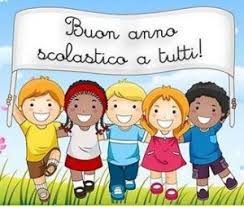 